St Barbara’s Primary School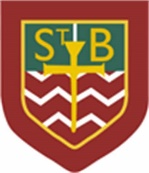 Prefix Spelling WordsnonnonexistentnonessentialnonsenseununprofessionalunapproachableunreasonableunsatisfactoryininconvenientinconsiderateinvisibleSuffix Focus Wordsnesshappinessforgivenessgreatnesssionexclusionprecision cohesiontionpromotionaffectionreflection 	Maths starter
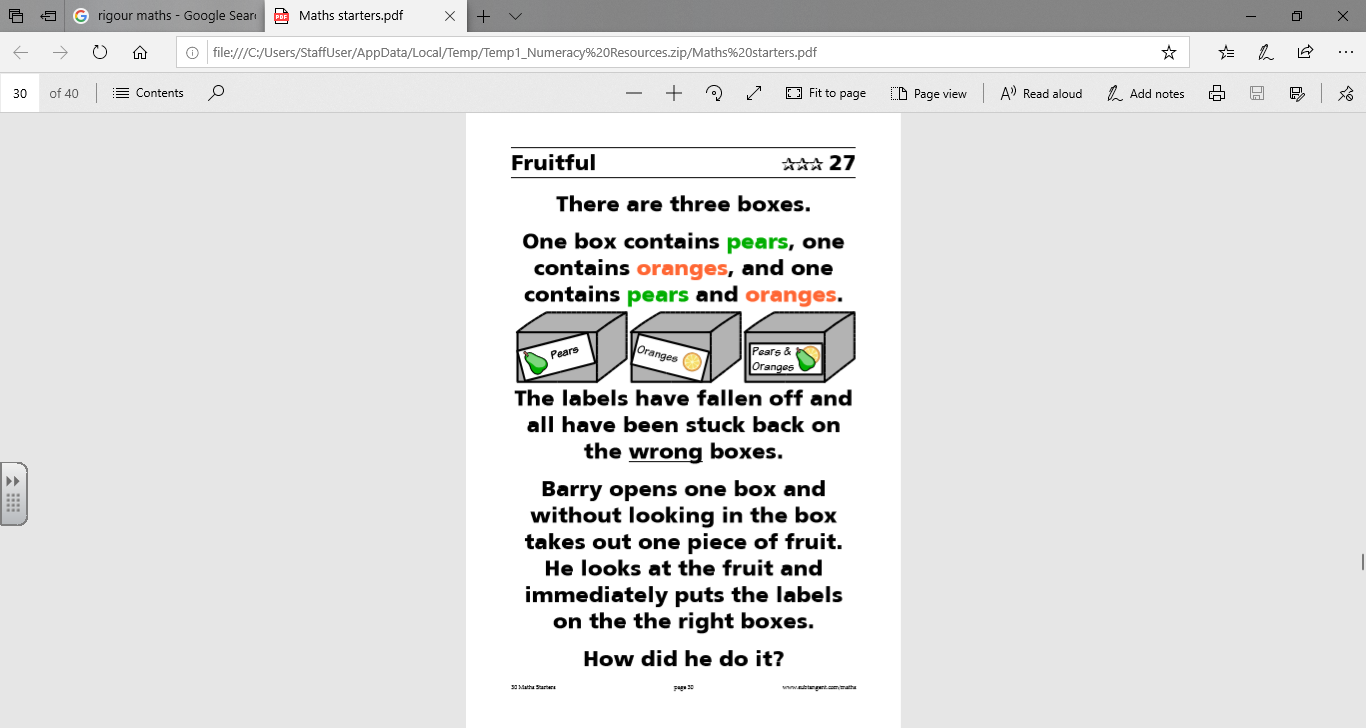 Decimals Assessment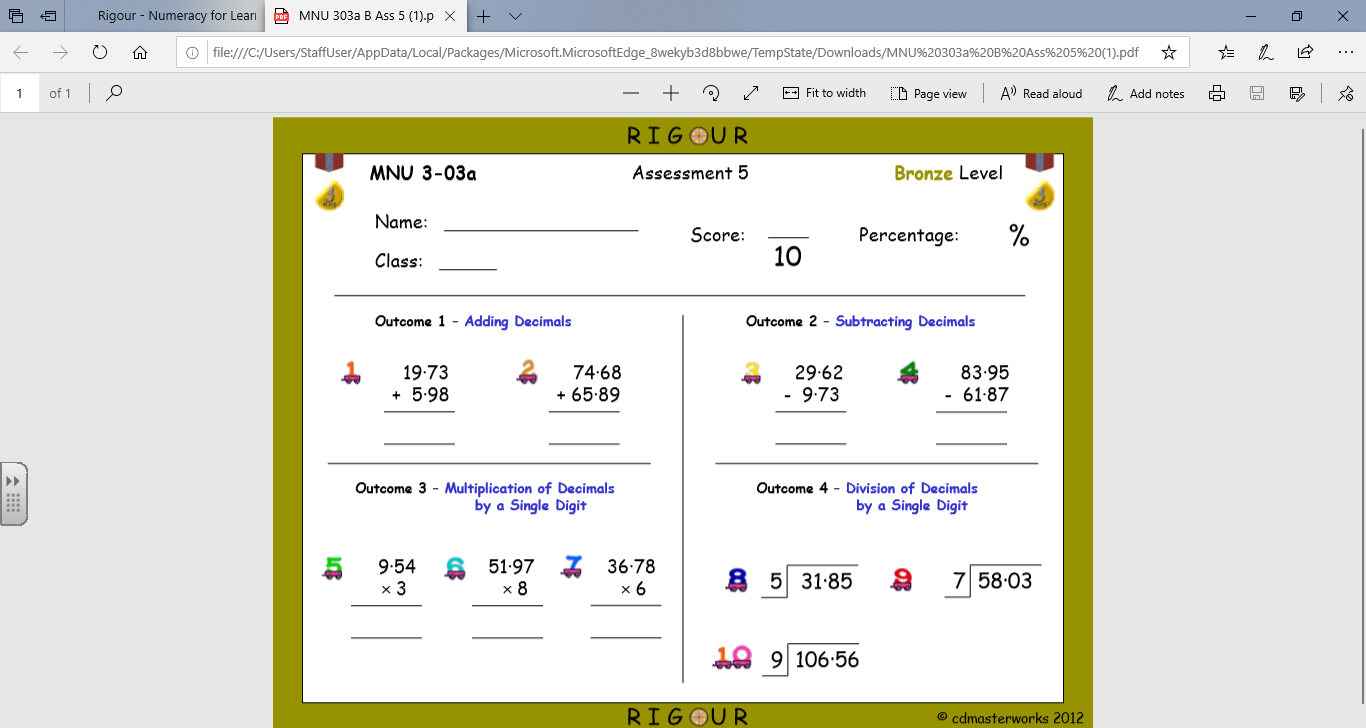 Example of a May altar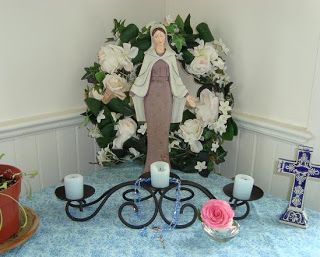 Curricular Areas Primary 7 Suggested Daily Learning ActivitiesFriday 1st May Literacy Today’s starter task will explore synonyms. Synonyms are words with the same or similar meaning- words such as sad, miserable and heartbroken. Today I would like you to complete a word search that encourages you to explore words and their synonyms. I have attached this word search to the Primary 7 GLOW homepage. Read the instructions carefully and have fun! Remember you can email me your completed word search and I can check out your answers.  This week we have been exploring prefixes that negate the meaning of words and suffixes which mean ‘a state of being’. Today I would like you to test yourself on the focus words that I have set for you this week. Write the numbers 1-19 in your jotter and ask your parent or guardian to call out this week’s words and record them the way we do during our class spelling tests. Remember to write out any words that you spell wrong, three times each, and practise them! I have attached this week’s focus affixes below. For today’s reading activity I would like you to read the blurb from The Nowhere Emporium by Ross MacKenzie. Use your knowledge of the reading comprehension strategies to make predictions about the novel. Complete the different questions that are included in the activity sheet. I have attached the worksheet to the Primary 7 GLOW homepage. Numeracy Today’s maths starter requires you to read the question carefully and think about your answer. I have included the problem below, can you come up with a reasonable solution? A new month means a new 2nd level maths calendar. These revision calendars are great as a little check-up and revision tool for a variety of skills. I have attached the answers to April’s calendar and uploaded May’s calendar to the Primary 7 GLOW homepage. Try to do one question a day.This week we have been exploring the 4 number operations with decimals. Today I would like you to complete a mini assessment that explores the skills you have developed this week. Try to find a quiet spot to complete this assessment and I will post the link to the answers this afternoon. Remember to double check your answers when you have finished, good luck! TIOF May is the month when we focus on Mary, the mother of Jesus. Let’s start today’s lesson by saying a special Hail Mary to honour the mother of Jesus. Traditionally at the beginning of May we would change the altar in our classroom to honour Mary. Why not see if you can set up your own altar somewhere in your home to have a special place to remember Mary during the month of May? I have attached a PowerPoint on the Primary 7 GLOW homepage that details some items that you might like to put on your May altar. I have also included an image of a May altar below.  Science Earlier in the week we looked at mixing, dissolving and separation. Today I would like you to try a simple science experiment that explores chromatography. Chromatography is a way of separating out a mixture of chemicals. If you ever got a paper with ink wet you would have seen the ink move across the page in streaks. Carry out the experiment that I have attached to the Primary 7 GLOW homepage. I had a shot at doing this experiment and had a lot of fun so I am sure you will too. Please post some pictures of yourself carrying out this experiment. Additional TasksIf you wish to complete more tasks please select one or two tasks from your Second level grid for April.